For Research Use Only. Not For Use In Diagnostic ProceduresPAGE Gel DNA Extraction KitCat.No. MDE6510               Size : 50 / 100 / 250 testsTechnical literature is available at : www.mesgenbio.comE-mail MesGen Technical Services if you have questions on use of this system : tech@mesgenbio.com产品简介本试剂盒适用于从PAGE胶中回收50bp~500bp的小分子量双链或单链DNA片段，回收效率可达80%以上。 该试剂盒专为DNA的PAGE胶回收设计，采用特殊的吸附膜和结合缓冲液（Solution PB），能够有选择性地吸附核酸分子，去除其他杂质，再用Elution Buffer快速洗脱，得到高质量的DNA回收产物，所得到的DNA可直接用于酶切、连接、测序等后续的分子生物学试验。注：上述三种规格的DNA Wash Buffer使用前，须另行添加48ml、96ml、240ml无水乙醇。产品特点便捷：整个操作过程快速方便。多样：可以回收50bp~500bp的小分子量单链、双链DNA片段。高效：独特的离心柱和精心配制的缓冲液，保证最大量回收到高纯度的目的DNA。注意事项使用前请确认DNA Wash Buffer中是否加入指定体积的乙醇。切胶时切忌胶块过大，应尽量减小凝胶体积，否则会影响DNA收量。纯化的DNA用于DNA序列分析时，最好使用灭菌水(pH=7.5)洗脱DNA。电泳时建议使用新的电泳缓冲液。如下一步实验要求较高，则应尽量使用TAE电泳缓冲液。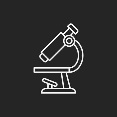 Do not eat操作方法用刀片切出含有目的DNA的PAGE胶（尽量切除多余部分，减小凝胶体积以提高DNA回收率），用纸巾吸尽凝胶表面的液体。胶块若超过300mg，请使用多个柱子进行回收，否则严重影响收率。称量胶块重量。按照每100mg PAGE胶加200μl的比例加入Solution DF，55-60℃水浴放置2-3 h，其间不断温和地上下翻转离心管，以确保胶块充分溶解。待胶块充分溶解后，加入Solution DF 5倍体积的Solution PB（溶液呈浅黄色， pH=4.8～5.2），如果混合后导致溶液颜色由浅黄色变淡甚至泛紫红色，则加入适量Solution SAT，使混合溶液重新呈现浅黄色，以恢复整体溶液pH=4.8～5.2。（这是吸附柱膜结合DNA的关键！）将上一步所得溶液加入一个吸附柱中（吸附柱放入收集管中），室温放置2 min，12,000 rpm (~13,400×g )离心30-60 sec，倒掉收集管中的废液，将吸附柱放入收集管中。注意：吸附柱容积为700μl，若样品体积大于700μl可分批加入。向吸附柱中加入500μl DNA Wash Buffer（使用前请先检查是否已加入无水乙醇），12,000 rpm (~13,400×g )离心30-60 sec，倒掉收集管中的废液，将吸附柱放入收集管中。注意：如果回收DNA是用于盐敏感实验，例如平末端连接实验或直接测序，建议DNA Wash Buffer加入后静置2-3 min再离心。重复操作步骤5。将吸附柱放回收集管中，12,000 rpm (~13,400×g )离心1 min，尽量除去漂洗液。将吸附柱置于室温放置2-4 min，以防止残留漂洗液影响后续实验。将吸附柱放入一个干净的离心管中，向吸附膜中间位置悬空滴加30-50μl洗脱缓冲液Elution Buffer，室温放置2 min。12,000 rpm (~13,400×g )离心2 min收集DNA溶液。注意：也可以用重蒸水或MiliQ级纯水替代Elution Buffer，但是水的pH应不小于7.0。放置较长时间例如3-5 min，会对提高产量有帮助。储存条件试剂盒置于室温（15-25℃）干燥条件下，保质12个月，更长时间的保存可置于4℃。Solution DF如有沉淀，可60℃水浴化开后使用。产品仅供科学研究 禁止用于临床诊断、治疗For Research Use Only. Not For Use In Diagnostic Procedures.PAGE胶DNA小量柱式回收试剂盒产品组成50T100T250TSolution DF15ml30ml75mlSolution PB50ml100ml250mlSolution SAT5ml10ml25mlDNA Wash Buffer12ml24ml60mlElution Buffer10ml20ml50ml吸附柱50个50个250个收集管50个50个250个